                                    Bilişim Teknolojileri Alanı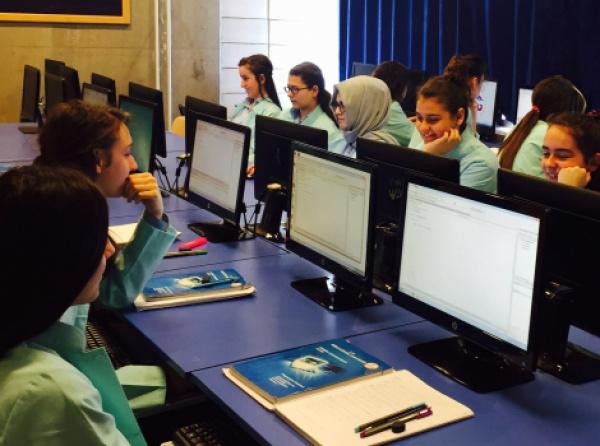         1. Alan TanımıBilişim teknolojileri alanı, bilgisayar sistemlerinin yazılım ve donanım kurulumu yanında alanın altında yer alan ağ işletmenliği, bilgisayar teknik servisi, veritabanı programcılığı ve web programcılığı dallarının yeterliliklerini kazandırmaya yönelik eğitim ve öğretim verilen alandır.         2.    Alanın AmacıBilişim teknolojileri alanında yer alan dallarda sektörün ihtiyaçları, bilimsel ve teknolojik gelişmeler doğrultusunda gerekli olan mesleki yeterlilikleri kazandıran nitelikli meslek elemanlarını yetiştirmek amaçlanmaktadır.         3. Bilişim Teknolojileri Alanının DallarıBilişim teknolojileri alanında 9.sınıfta aşağıdaki meslek dersleri ortak olarak verilmektedir:-  Bilişim Teknolojileri Temelleri-  Programlama Temelleri                   -  Mesleki Gelişim-  Bilgisayarlı Tasarım UygulamalarıBilişim teknolojileri alanında 10.sınıfta aşağıdaki meslek dersleri ortak olarak verilmektedir:-  Nesne Tabanlı Programlama-  Robotik ve Kodlama                  Bölümümüzde Anadolu Meslek Programında web programcılığı dalı bulunmaktadır.  Web Programcılığı Dalı Bilgisayar sistemlerinin donanım ve yazılım olarak kurulumu bilgilerinin yanında, web sayfası tasarımına ve programlama dilleri yardımıyla etkileşimli web uygulamaları hazırlanmasına yönelik eğitim ve öğretim verilir.    11.Sınıfta    Web Tasarım ve Programlama              Grafik Animasyon            Açık Kaynak İşletim Sistemi       12.Sınıfta    İnternet Programcılığı dersleri verilmektedir.      4. Staj İmkanı    Öğrencilerimiz 11.sınıfın sonunda işyerlerinde bölümleriyle ilgili staj yaparak çalışma hayatını deneyimleme fırsatı yakalamaktadır.       5. İş Olanakları       Bilişim Teknolojileri Alanından mezun öğrencilerimiz bilgisayar firmalarında veya büyük işletmelerde teknisyen, web tasarımcı, müşteri temsilcisi gibi mesleklerde istihdam edilmektedir.Kullanıcı arayüzüne sahip uygulama ve veritabanı programları kullanımı ve yönetimi hizmeti veren ya da bu hizmetlere ihtiyaç duyan firma, kamu kurum ve kuruluşlarında; web tasarımı hizmeti veren veya web ortamında çalışan etkileşimli programlar hazırlayan yazılım şirketlerinde ya da bu hizmetlere ihtiyaç duyan firma, kamu kurum ve kuruluşlarında çalışabilirler.         6. Bilişim Teknolojileri Alanı Mezunu Öğrencilerin Yerleşebileceği Önlisans(2 Yıllık) Programları       Bilişim Teknolojileri Alanından Mezun olan öğrencilerimizin aşağıda yer alan yükseköğretim lisans programlarına yerleştirilirken, yerleştirme puanları, OBP'nin 0,12 ile çarpılması ve YGS/LYS puanlarına eklenmesi suretiyle elde edilecek; ayrıca, yerleştirme puanlarına OBP'nin 0,06 ile çarpılmasıyla elde edilecek ek puanlar katılacaktır. Dolayısıyla diğer lise öğrencilerinden daha avantajlı olacaklardır.Basım ve Yayım Teknolojileri Bilgisayar OperatörlüğüBİlgisayar ProgramcılığıBilgisayar Teknolojisi Bilgi YönetimiBilişim Güvenliği TeknolojisiCoğrafi Bilgi SistemleriDijital Fabrika TeknolojileriE-Ticaret ve PazarlamaGörsel İletişimGrafik Tasarımıİnsansız Hava Aracı Teknolojisi ve Operatörlüğüİnternet ve Ağ TeknolojileriMobil TeknolojileriSağlık Bilgi Sistemleri TeknikerliğiSahne Işık ve Ses TeknolojileriSiber GüvenlikWeb Tasarımı ve KodlamaYeni Medya ve Gazetecilik      7. Bilişim Teknolojileri Alanı Mezunu Öğrencilerin Yerleşebileceği Lisans(4 Yıllık) ProgramlarıBilişim Teknolojileri Alanından Mezun olan öğrencilerimizin aşağıda yer alan yükseköğretim lisans programlarına yerleştirilirken, yerleştirme puanları, OBP'nin 0,12 ile çarpılması ve YGS/LYS puanlarına eklenmesi suretiyle elde edilecek; ayrıca, yerleştirme puanlarına OBP'nin 0,06 ile çarpılmasıyla elde edilecek ek puanlar katılacaktır. Dolayısıyla diğer lise öğrencilerinden daha avantajlı olacaklardır.  Bilgisayar ve Öğretim Teknolojileri Öğretmenliği       8. Bilişim Teknolojileri Alanı Mezunu Öğrencilerin Yerleşebileceği Teknoloji Mühendisliği FakülteleriTeknoloji Fakültelerinin aşağıda yer alan lisans programlarına (M.T.O.K. kontenjanı), sadece Bilişim Teknolojileri Alanında öğrenciler yerleşir diğer okul mezunları yerleşemezler. Yine öğrencilerimiz bu alana yerleşirken ek puan  almaktadır.  Bilgisayar Mühendisliği  Bilişim Sistemleri Mühendisliği   Adli Bilişim Mühendisliği   Biyomedikal Mühendisliği   Elektrik-Elektronik Mühendisliği   Elektronik ve Haberleşme Mühendisliği   Enerji Sistemleri Mühendisliği   Yazılım Mühendisliği       9. Bilişim Teknolojileri Alanının Avantajları1) Okumuzda diplomayı aldıktan sonra diploma ile kendinize işyeri açabilirsiniz. İşyeri açarken sermaye gerektirmeyen tek dal web programcılığı dalıdır.2) Geleceğin meslekleri arasında birinci sırada yer alan alandır.3) Öğretmenlik bakımından en çok ihtiyacın bulunduğu ve alımın yapıldığı alan Bilişim Teknolojileri Öğretmenliğidir. (Okulumuzdaki diğer alanlara göre)4) Kendinizi geliştirdiğiniz taktirde çok kısa sürede çok maaş almaya başlayabileceğiniz bir alandır. Dünyada en çok para kazanan Bilişim Teknolojileri alanındakilerdir. 5) Dersler sınıfta değil ağırlıklı olarak laboratuarda uygulamalı olarak işlenir. Bu yüzden dersler çok zevkli ve çabuk geçmektedir.